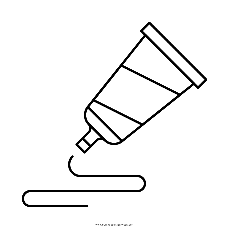 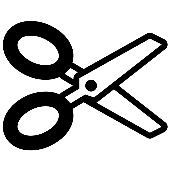 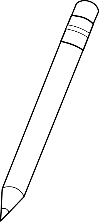 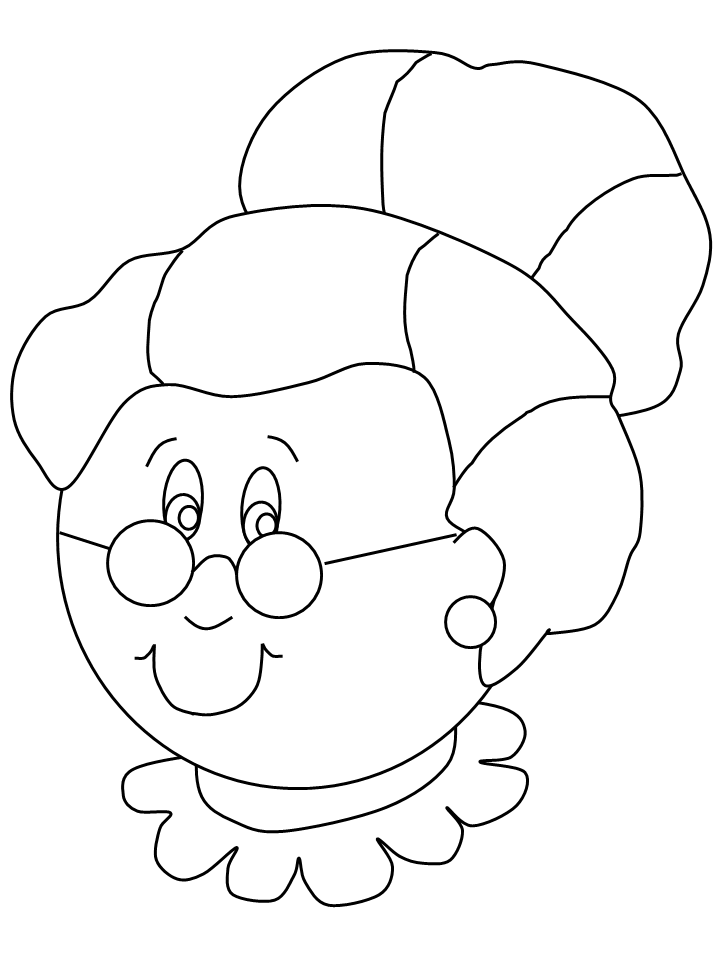 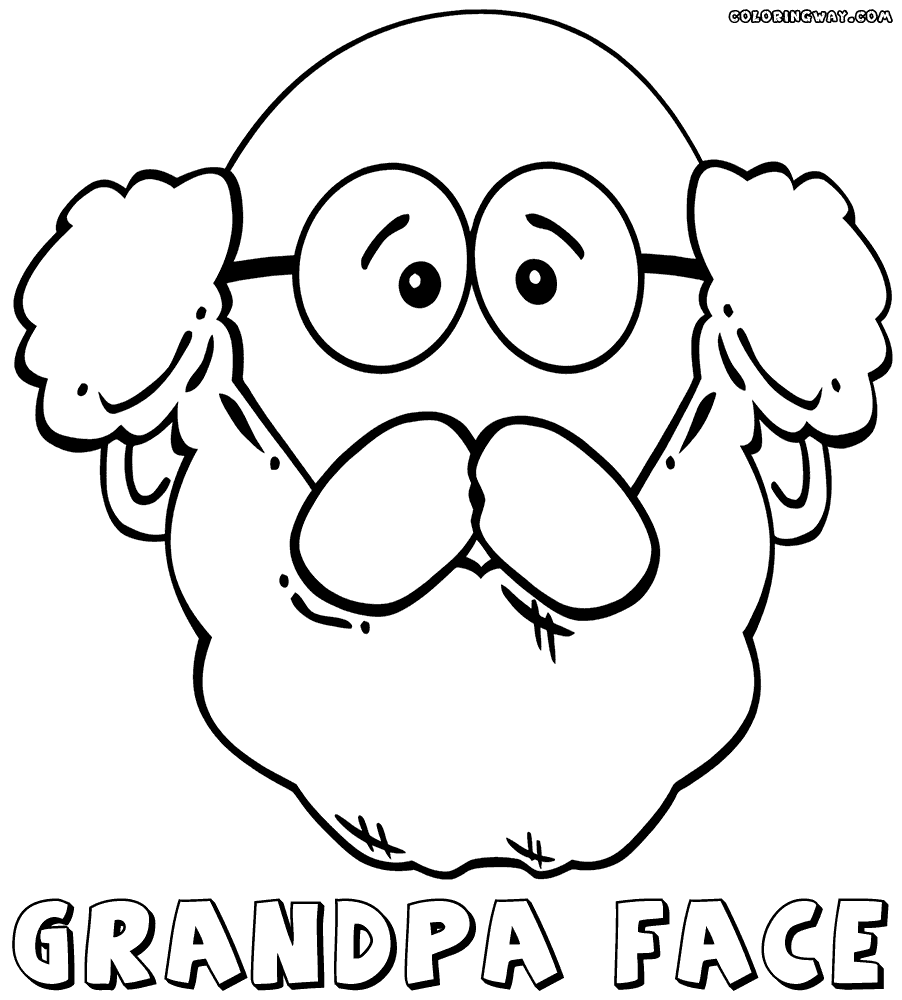 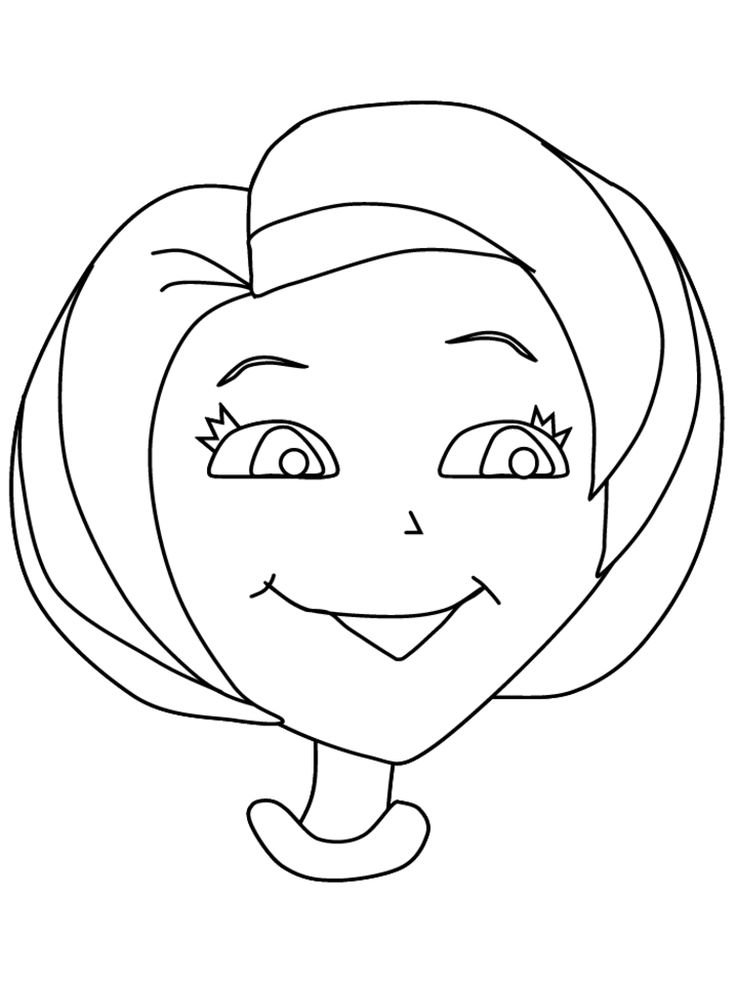 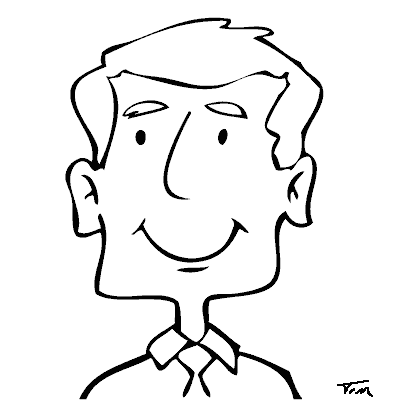 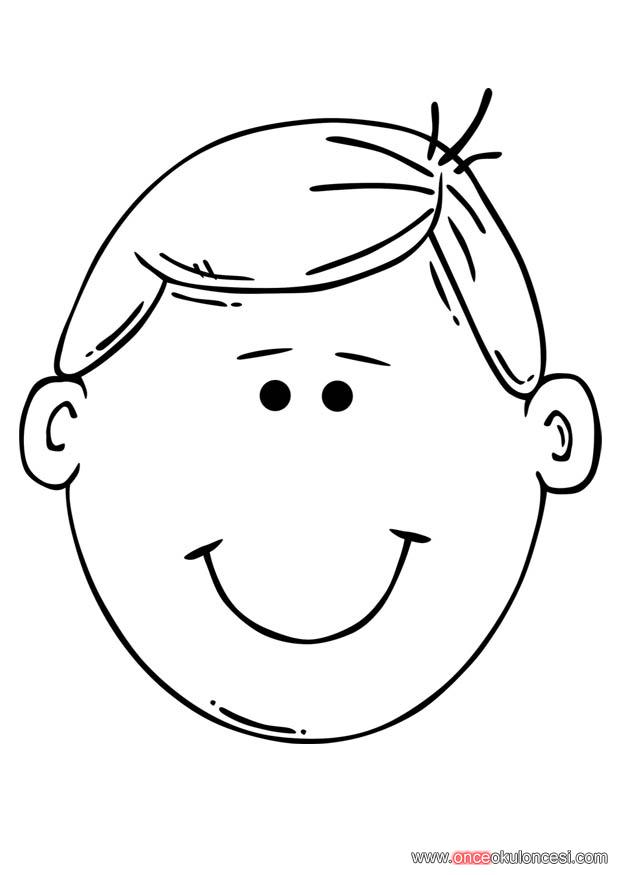 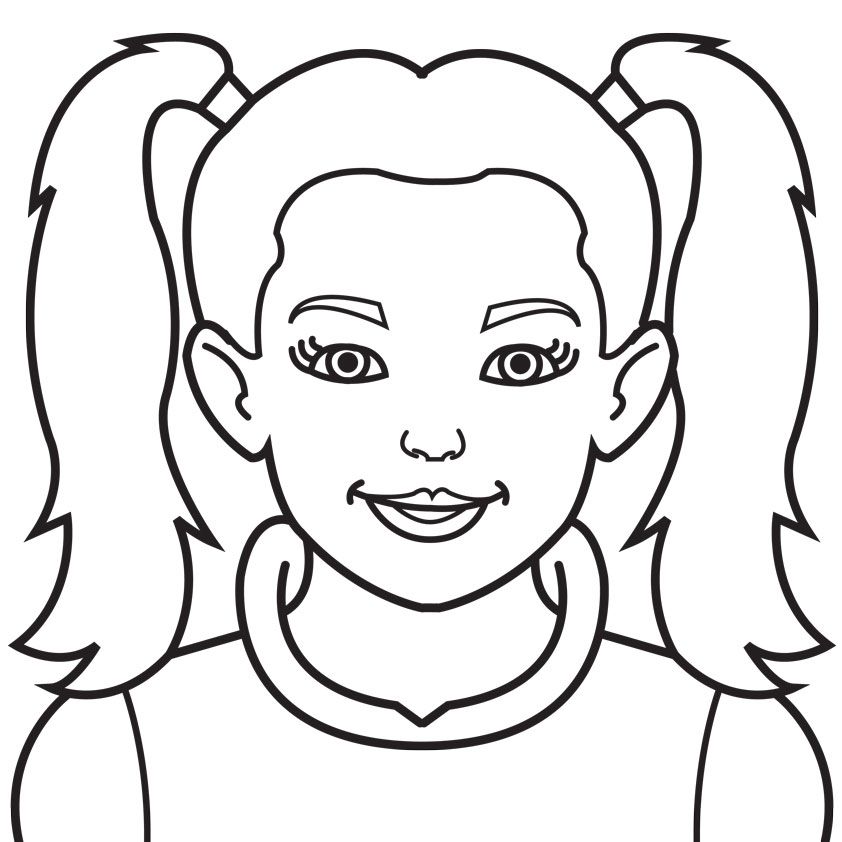 For example;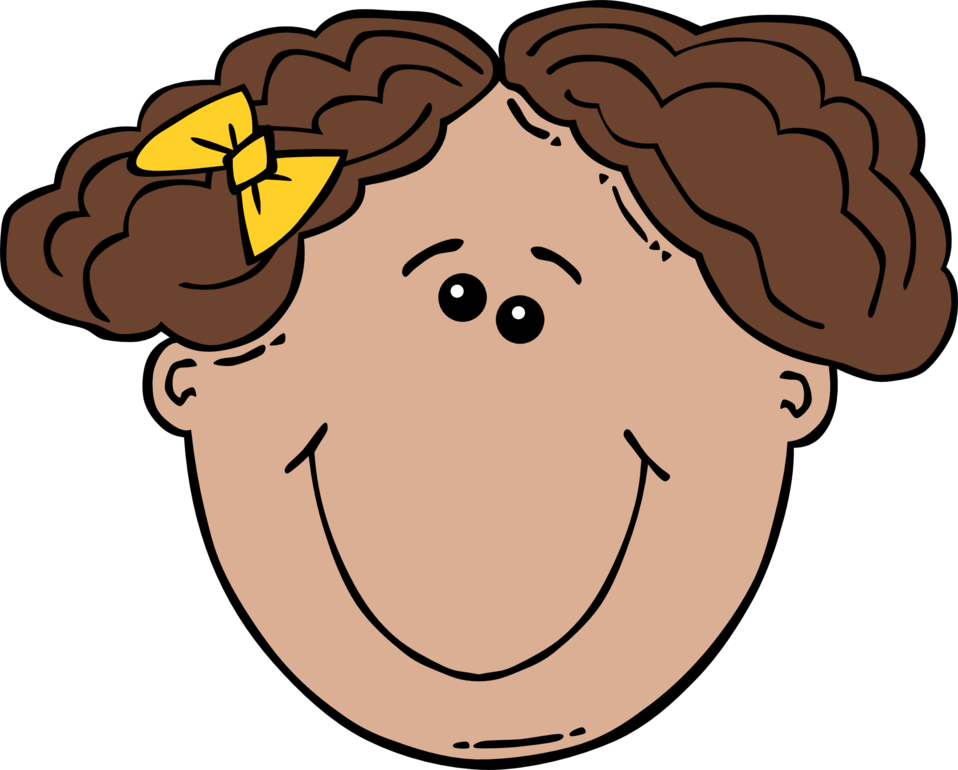 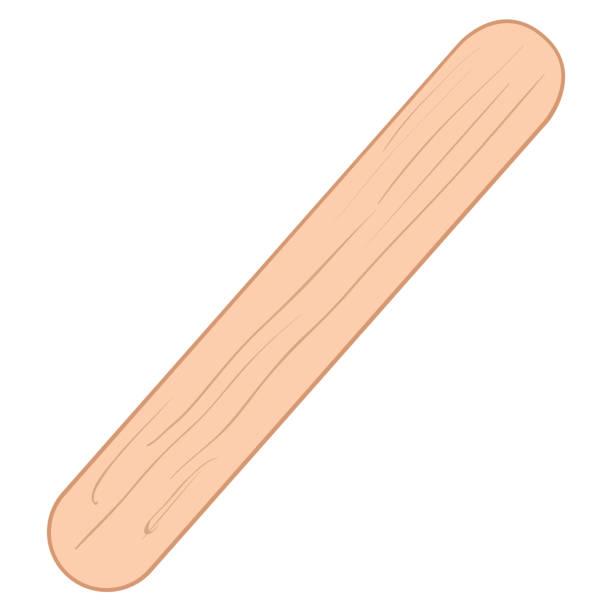 